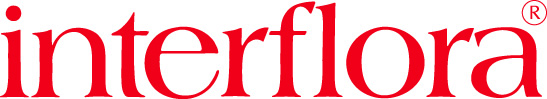 Pressrelease Interflora 2009-02-16Blomstrande Alla Hjärtans Dag för InterfloraAlla Hjärtans Dag bjöd på blomstrande försäljning för Interflora. Populärast på företagets högtrafikerade e-handelssida blev den romantiska tulpanbuketten Love.Alla Hjärtan Dags-försäljningen blev som förväntat hög på Interflora.se. Trots rådande finanskris nådde företagets e-handel samma höga siffror som tidigare rekordår. Alla Hjärtans Dag är blomsterfackhandelns enskilt största försäljningsdag, och bevisligen har kundernas vilja att sprida kärlek till sina närmaste inte minskat av den finansiella oron.Helgens storsäljare blev tulpanbuketten Love: en frodig och vårlik rundbunden bukett, med röda och rosa tulpaner, vaxblommor och strån. Därmed seglar den så omåttligt populära tulpanen upp som en het utmanare till den röda rosen som kärleksblomma nummer ett! Men inte en Alla Hjärtans Dag utan röda rosor – i år spreds de dessutom i digital form, i och med lanseringen av sms-tjänsten Rosa. För mer information, kontakta Anna Ceder, informatör på Interflora: 08-634 44 01, 08-634 44 43, anna.ceder@interflora.se